http://hiedtec.ecs.uni-ruse.bg/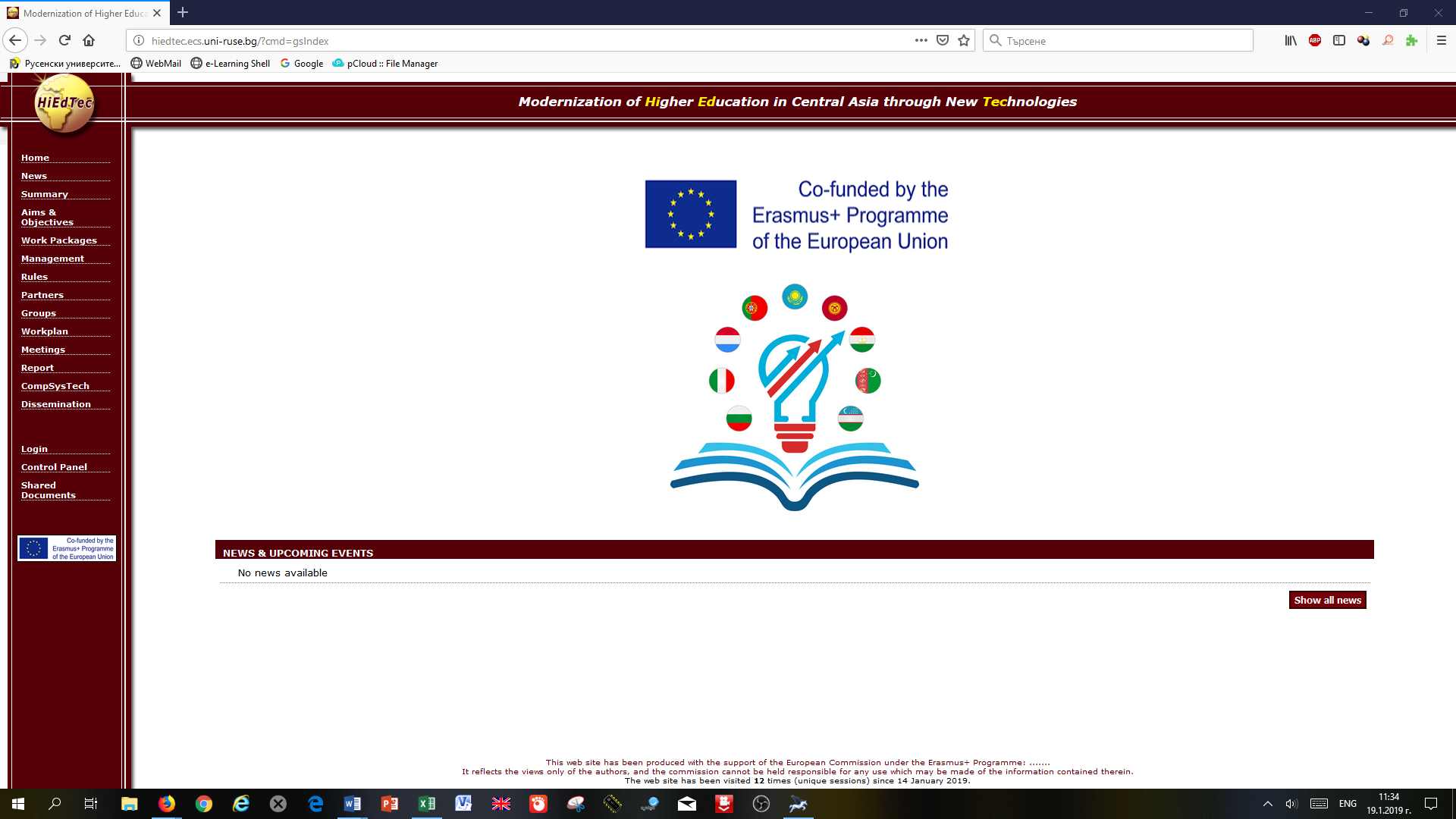 https://www.facebook.com/groups/1894619324189323/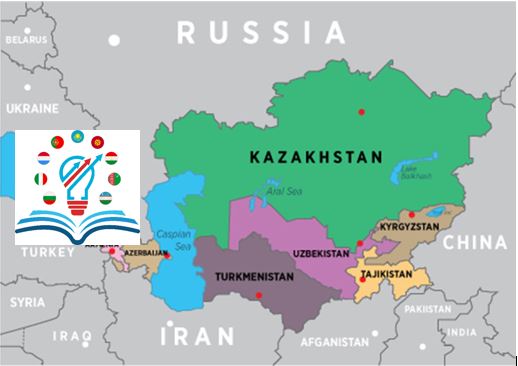 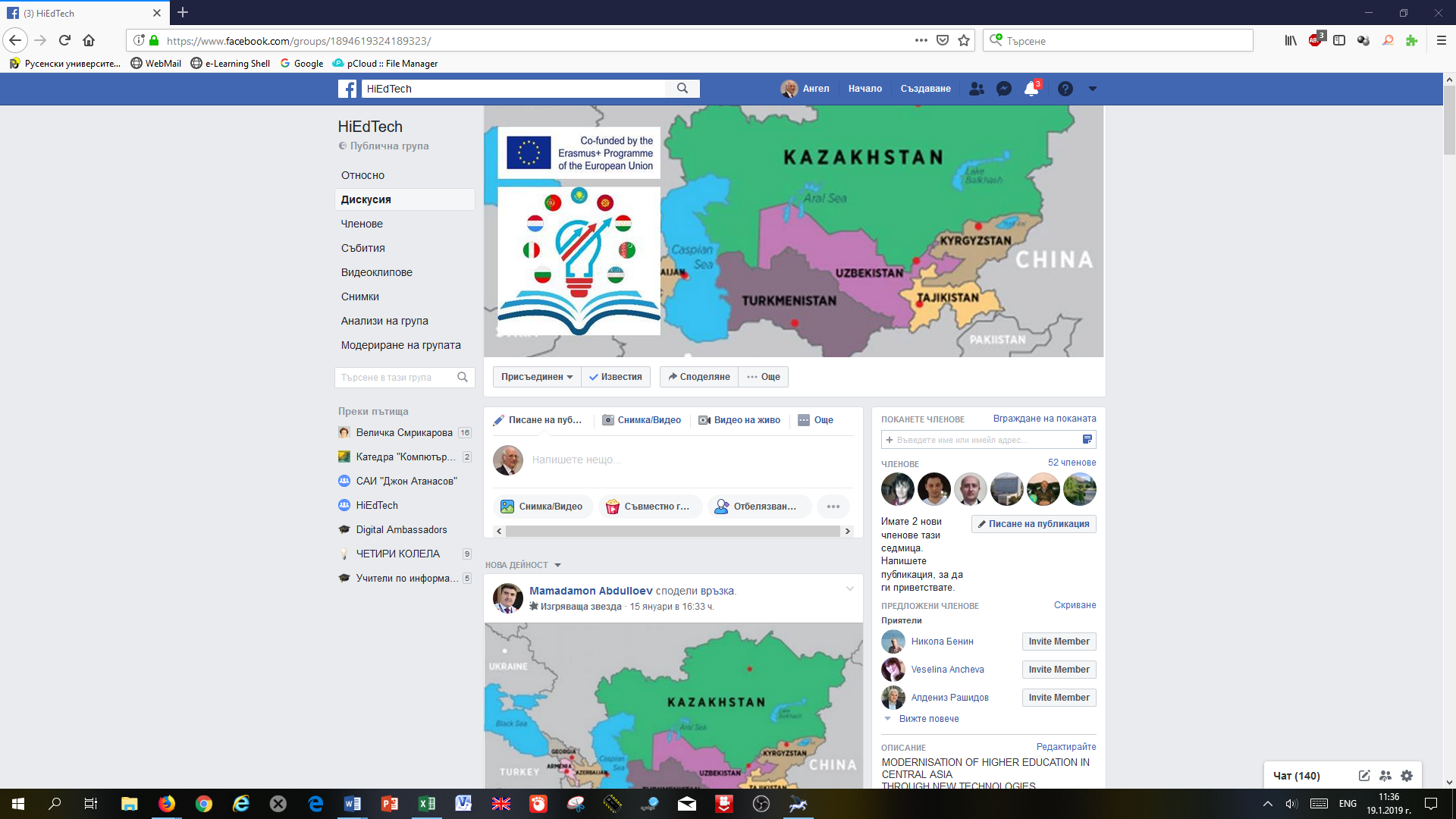 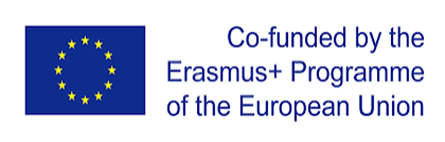 MODERNISATION  OF  HIGHER  EDUCATION  IN  CENTRAL  ASIA THROUGH  NEW  TECHNOLOGIES( HiEdTec )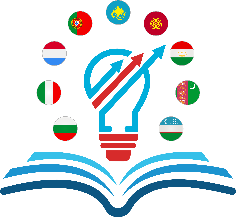 Together we can do more!       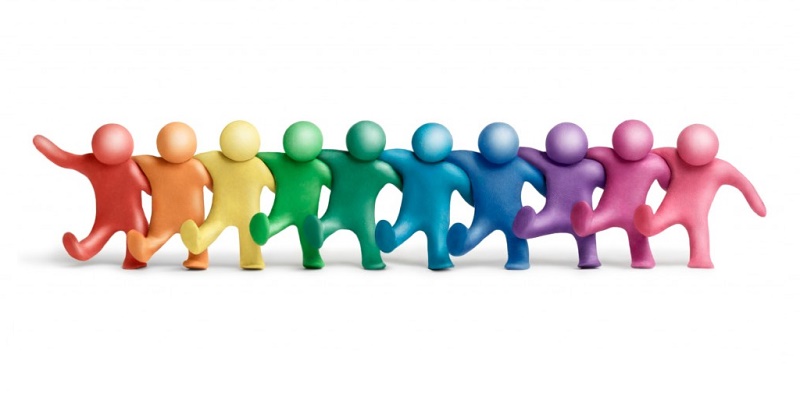 With the support of the Erasmus+ programme of the European Union